PODYPLOMOWE - PRAKTYKA SZKOLNA (PSYCHOLOGICZNO-PEDAG.)PISMA I DOKUMENTY WYKORZYSTYWANE W TRAKCIE 
REALIZACJI PRAKTYK SZKOLNYCHw zakresie psychologiczno-pedagogicznym(opracował ks. dr Marek KORGUL)Prośba o umożliwenie odbycia praktyki szkolnej w zakresie psychologiczno-pedagogicznym, s. 2.Wskazania dotyczące odbywania praktyki szkolnej w zakresie psychologiczno-pedagogicznym, s. 3.Karta praktyki szkolnej w zakresie psychologiczno-pedagogicznym, s. 6.Karta zaliczenia praktyki szkolnej w zakresie psychologiczno-pedagogicznym, s. 7.Kwestionariusz opisowej oceny praktyki szkolnej w zakresie psychologiczno-pedagogicznym, s. 8.Dziennik praktyki szkolnej w zakresie psychologiczno-pedagogicznym, s. 11.Przeznaczenie dokumentów:- prośby (do przekazania dyrekcji szkoły);- wskazania (do wiadomości słuchacza i do przekazania opiekunowi praktyki);- karty praktyki szkolnej (po wypełnieniu składane w dziekanacie);- karty zaliczenia (po uzupełnieniu przez dyrekcję szkoły i zaliczeniu przez kierownika są przechowywane w dziekanacie);- kwestionariusze (do przekazania opiekunowi praktyki; po wypełnieniu przekazywane w zapieczętowanej kopercie do dziekanatu);- tabela realizacji praktyk (pomoc dla słuchacza);- dzienniki praktyk (wypełnia słuchacz, ocenia opiekun, zalicza kierownik; dziennik jest własnością słuchacza).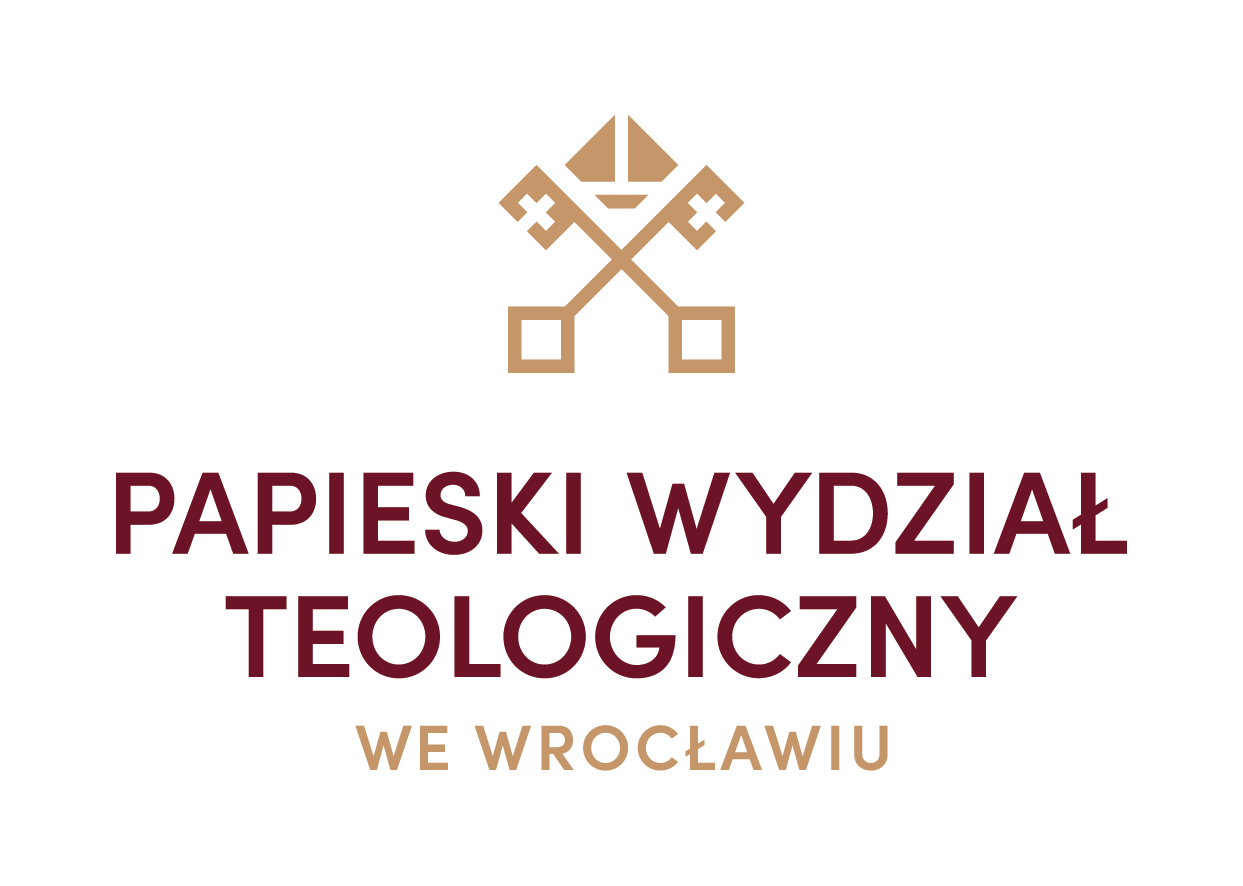 Wrocław, .................................................... r.L. dz. ....../.........Dyrekcja................................................................................................................................w  ...........................................................Papieski Wydział Teologiczny we Wrocławiu uprzejmie prosi o umożliwienie ……………………………………..................................…………………….............................................................……,(Imię i nazwisko słuchacza/słuchaczki)słuchaczowi/słuchaczce …………… roku Podyplomowych Studiów Teologiczno-Katechetycznych, odbycia praktyki psychologiczno-pedagogicznej, przewidzianej w programie studiów, wymaganej do uzyskania kwalifikacji i przygotowania pedagogicznego do nauczania religii w szkole.Podczas praktyk słuchacz/słuchaczka ma obowiązek realizowania działań wynikających z Rozporządzenia Ministra Nauki i Szkolnictwa Wyższego z dnia z dnia 25 lipca 2019 r. w sprawie standardu kształcenia przygotowującego do wykonywania zawodu nauczyciela (Dz. U. poz. 1450). Tekst jednolity: Dz. U. z 2021 r. poz. 890.Praktykant na bieżąco uzupełnia Dziennik praktyki oraz Kartę praktyki zgodnie z zasadami podanymi przez Uczelnię. Po zakończeniu praktyki w Państwa placówce bardzo prosimy o potwierdzenie jej odbycia zarówno w Dzienniku praktyki, na Karcie praktyki (przystawienie pieczęci podłużnej placówki oraz pieczątki dyrekcji wraz z podpisem), a także w indeksie słuchacza (przystawienie pieczęci podłużnej). Dyrekcja nie dokonuje w indeksie wpisu w rubryce: „zaliczenie praktyki”.          Ks. prof. dr hab. Sławomir Stasiak`R e k t o r__________________________Podstawa prawna:Rozporządzenie Ministra Nauki i Szkolnictwa Wyższego z dnia 25 lipca 2019 r. w sprawie standardu kształcenia przygotowującego do wykonywania zawodu nauczyciela (Dz. U. z 2019 r. poz. 1450; Tekst jednolity: Dz. U. z 2021 r. poz. 890)Rozporządzenie Ministra Edukacji Narodowej z dnia 1 sierpnia 2017 r. w sprawie szczegółowych kwalifikacji wymaganych od nauczycieli (Dz. U. z 2017 r. poz. 1575; Tekst jednolity: Dz. U. z 2020 r. poz. 1289)Porozumienie pomiędzy Konferencją Episkopatu Polski oraz Ministrem Edukacji Narodowej z dnia 3 kwietnia 2019 r. w sprawie kwalifikacji zawodowych wymaganych od nauczycieli religii (Dz. Urz. MEN 15 kwietnia 2019 r. poz. 9).WSKAZANIA DOTYCZĄCE ODBYWANIA PRAKTYKI SZKOLNEJw zakresie psychologiczno-pedagogicznym1. W myśl Rozporządzenia Ministra Edukacji Narodowej z dnia 1 sierpnia 2017 r. w sprawie szczegółowych kwalifikacji wymaganych od nauczycieli (Dz. U. z 2017 r. poz. 1575), każdy katecheta musi posiadać przygotowanie pedagogiczne. Obejmuje ono m.in. pozytywnie ocenioną praktykę pedagogiczną — w wymiarze nie mniejszymniż 150 godzin. Wymóg posiadania przygotowania pedagogicznego jest zawarty także w Porozumieniu pomiędzy Konferencją Episkopatu Polski oraz Ministrem Edukacji Narodowej z dnia 3 kwietnia 2019 r. w sprawie kwalifikacji zawodowych wymaganych od nauczycieli religii (Dz. Urz. MEN 15 kwietnia 2019 r. poz. 9).2. Zgodnie z Rozporządzeniem Ministra Nauki i Szkolnictwa Wyższego z dnia 25 lipca 2019 r. w sprawie standardu kształcenia przygotowującego do wykonywania zawodu nauczyciela (Dz. U. z 2019 r. poz. 1450) praktyka szkolna w zakresie psychologiczno-pedagogicznym obejmuje 30 godzin, zaś praktyka szkolna w zakresie dydaktycznym obejmuje 120 godzin.3. Celem praktyki w zakresie psychologiczno-pedagogicznym jest: gromadzenie doświadczeń związanych z pracą opiekuńczo-wychowawczą z uczniami, zarządzaniem grupą i diagnozowaniem indywidualnych potrzeb uczniów,konfrontowanie nabywanej wiedzy psychologiczno-pedagogicznej z rzeczywistością pedagogiczną w działaniu praktycznym. 4. W trakcie praktyki następuje kształtowanie kompetencji opiekuńczo-wychowawczych przez:zapoznanie się ze specyfiką przedszkola, szkoły lub placówki, w której praktyka jest odbywana, w szczególności poznanie realizowanych przez nią zadań opiekuńczo-wychowawczych, sposobu funkcjonowania, organizacji pracy, pracowników, uczestników procesów pedagogicznych oraz prowadzonej dokumentacji;obserwowanie:zorganizowanej i podejmowanej spontanicznie aktywności formalnych i nieformalnych grup uczniów,aktywności poszczególnych uczniów, w tym uczniów ze specjalnymi potrzebami edukacyjnymi,interakcji dorosły (nauczyciel, wychowawca) – dziecko oraz interakcji między dziećmi i młodzieżą (w tym samym i w różnym wieku),procesów komunikowania interpersonalnego i społecznego w grupach wychowawczych, ich prawidłowości i zakłóceń,czynności podejmowanych przez opiekuna praktyk oraz prowadzonych przez niego zajęć,sposobu integrowania przez opiekuna praktyk różnej działalności, w tym opiekuńczo-wychowawczej, dydaktycznej, pomocowej i terapeutycznej,dynamiki grupy, ról pełnionych przez uczestników grupy, zachowania i postaw dzieci i młodzieży,działań podejmowanych przez opiekuna praktyk na rzecz zapewnienia bezpieczeństwa i zachowania dyscypliny w grupie;współdziałanie z opiekunem praktyk w:sprawowaniu opieki i nadzoru nad grupą oraz zapewnianiu bezpieczeństwa,podejmowaniu działań wychowawczych wynikających z zastanych sytuacji,prowadzeniu zorganizowanych zajęć wychowawczych,podejmowaniu działań na rzecz uczniów ze specjalnymi potrzebami edukacyjnymi;pełnienie roli opiekuna-wychowawcy, w szczególności:diagnozowanie dynamiki grupy oraz pozycji jednostek w grupie,poznawanie uczniów i wychowanków, ich sytuacji społecznej, potrzeb, zainteresowań i zdolności, a także określanie poziomu rozwoju oraz wstępne diagnozowanie dysfunkcji i zaburzeń,samodzielne prowadzenie działań opiekuńczo-wychowawczych wobec grupy i poszczególnych uczniów i wychowanków w grupie,sprawowanie opieki nad grupą w toku spontanicznej aktywności uczniów i wychowanków,organizację i prowadzenie zajęć wychowawczych (w tym zajęć integrujących grupę i działań profilaktycznych) w oparciu o samodzielnie opracowywane scenariusze,animowanie aktywności grupy i współdziałania jej uczestników, organizowanie pracy uczniów i wychowanków w grupach zadaniowych,podejmowanie indywidualnej pracy z uczniami i wychowankami (w tym uczniami ze specjalnymi potrzebami edukacyjnymi),podejmowanie działań wychowawczych o charakterze interwencyjnym w sytuacjach konfliktu, zagrożenia bezpieczeństwa, naruszania praw innych lub nieprzestrzegania ustalonych zasad,sprawowanie opieki nad uczniami i wychowankami poza terenem przedszkola, szkoły lub placówki;analizę i interpretację zaobserwowanych albo doświadczanych sytuacji i zdarzeń pedagogicznych, w tym:prowadzenie dokumentacji praktyki,konfrontowanie wiedzy teoretycznej z praktyką,ocenę własnego funkcjonowania w toku realizowania zadań opiekuńczych i wychowawczych (dostrzeganie swoich mocnych i słabych stron),ocenę przebiegu prowadzonych działań oraz realizacji zamierzonych celów,konsultacje z opiekunem praktyk w celu omawiania obserwowanych sytuacji i przeprowadzanych działań,omawianie zgromadzonych doświadczeń w grupie słuchaczy.5. Każdy słuchacz ma obowiązek odbycia 30 godzin praktyki i wypełniania Dziennika praktyki oraz Karty praktyki. Dokumenty te zawierają potwierdzenie odbycia praktyk w zakresie psychologiczno-pedagogicznym.6. Praktyka w zakresie psychologiczno-pedagogicznym powinna być z zasady pierwszym etapem praktyki szkolnej. Praktyka w zakresie dydaktycznym (lekcje religii prowadzone samodzielnie przez słuchacza, jak i obserwacje zajęć prowadzonych przez katechetów) mogą mieć miejsce dopiero po zakończeniu praktyki w zakresie psychologiczno-pedagogicznym i jej potwierdzeniu przez dyrekcję placówki.7. Przed rozpoczęciem praktyki należy odebrać z Dziekanatu / Rektoratu pismo – prośbę do dyrekcji szkoły o umożliwienie jej odbycia.8. Słuchacz powinien skontaktować się z wyznaczonym przez uczelnię wykładowcą – kierownikiem praktyki, celem omówienia szczegółów dotyczących praktyki.9. Przed rozpoczęciem praktyki słuchacz zgłasza się z Dziennikiem praktyki do dyrekcji placówki, w której ma odbyć praktyki, najlepiej w obecności szkolnego opiekuna praktyk – katechety pracującego w danej placówce. Przedstawia dyrekcji pismo – prośbę z uczelni o umożliwienie odbycia praktyk, omawia szczegóły z nią związane i podaje nazwisko szkolnego opiekuna praktyki (doświadczony katecheta, wskazany lub zaaprobowany przez uczelnię, który będzie towarzyszył praktykantowi przez cały okres praktyki w danej szkole). Uzgadnia z dyrekcją terminy planowanych praktyk oraz zakres, którego praktyka ma dotyczyć.10. Praktykant uzgadnia ze szkolnym opiekunem szczegółowy cel praktyki w danym dniu.11. Praktykant na bieżąco omawia z opiekunem problematykę związaną z określonym aspektem praktyki.12. Praktykant pozostaje w stałym kontakcie z kierownikiem praktyki z ramienia uczelni – wykładowcą odpowiedzialnym za prowadzenie praktyk szkolnych. 13. Praktykant na bieżąco uzupełnia Dziennik praktyki oraz Kartę praktyki zgodnie z zasadami podanymi na uczelni, według podanego wzoru. 14. Z praktykantem należy omówić przebieg praktyki, przekazać związane z nią uwagi oraz uzasadnić dokonaną ocenę.15. Po zakończeniu praktyki szkolny opiekun potwierdza ją w odpowiednim miejscu Dziennika i Karty. 16. Po zakończeniu praktyki w zakresie psychologiczno-pedagogicznym w danej placówce dyrekcja potwierdza jej odbycie (dokładną liczbę godzin, wykonywane zadania i uwagi) przez przystawienie pieczęci podłużnej placówki i pieczątki dyrekcji z podpisem zarówno w Dzienniku praktyki jak i na Karcie praktyki. W indeksie słuchacza dyrekcja przystawia jedynie pieczęć podłużną placówki, na której może się podpisać. Dyrekcja nie dokonuje w indeksie wpisu w rubryce: „zaliczenie praktyki” (dokonuje tego kierownik praktyki z ramienia uczelni).17. Po zakończeniu praktyki, przed rozpoczęciem roku akademickiego, słuchacz przedkłada kierownikowi – wykładowcy odpowiedzialnemu za praktyki:indeks;Dziennik praktyki szkolnej w zakresie psychologiczno-pedagogicznym;Kartę praktyki szkolnej w zakresie psychologiczno-pedagogicznym;Kwestionariusz opisowej oceny praktyki szkolnej w zakresie psychologiczno-pedagogicznym sporządzony przez opiekuna praktyki (w zaklejonej kopercie).18. Zaliczenia części i całości praktyki dokonuje kierownik praktyki po spełnieniu przez praktykanta wszystkich wymagań. Dokumentacja przebiegu praktyki w zakresie psychologiczno-pedagogicznym stanowi:1. Dziennik praktyki szkolnej w zakresie psychologiczno-pedagogicznym (poświadczony przez szkolnego opiekuna praktyki oraz pieczątką szkoły i podpisem dyrektora szkoły).2. Karta praktyki szkolnej w zakresie psychologiczno-pedagogicznym (daty, godziny oraz wykaz wykonywanych zadań wraz z uwagami).3. Kwestionariusz opisowej oceny praktyki szkolnej w zakresie psychologiczno-pedagogicznym (wypełniany przez opiekuna praktyki).KARTA PRAKTYKI SZKOLNEJ W ZAKRESIE PSYCHOLOGICZNO-PEDAGOGICZNYM……………………………………		…….....................................…………………………………………              …………..Pieczęć uczelni 			                          Imię i nazwisko słuchacza/słuchaczki                                 Rok studiów……………………………………		.............................................…….............................................……………………..………                 Pieczęć szkoły 			                                            Pieczątka i podpis dyrektora szkoły………….........…………………....………..		……………..……………………………………………..        Miejscowość i data 			Czytelny podpis opiekuna praktykKARTA ZALICZENIA PRAKTYKI SZKOLNEJ w zakresie psychologiczno-pedagogicznymZaliczam …………… godzin praktyk odbytych w w/w szkołach (placówkach oświatowych)..……………………………….., dnia ..………..……………    …………………………………………………………Podpis kierownika praktykKRESTIONARIUSZ OPISOWEJ OCENY PRAKTYKI SZKOLNEJ 
w zakresie psychologiczno-pedagogicznym(wypełnia opiekun praktyki)Imię i nazwisko praktykanta: .......................................................................................................................................................Miejsce praktyki (dane placówki): ................................................................................................................................................................................................................................................................................................................................................................Okres odbywania praktyki: od ................................................................... do ..........................................................................Dane opiekuna praktyki:imię i nazwisko: .................................................................................................................................................................................stanowisko: .........................................................................................................................................................................................dane kontaktowe (nr telefonu, e-mail): ..................................................................................................................................1. Ocena opisowa praktykanta wg następujących kryteriów:- dokumentacja praktyki (opis placówki, dziennik praktyk – kompletność dokumentów i sposób ich prowadzenia):-  poziom wiedzy psychologiczno-pedagogicznej:- wnikliwość obserwacji procesu wychowawczego, podopiecznych i wychowawców:- zdolność współdziałania i pracy w zespole:- umiejętność prowadzenia działań edukacyjnych, wychowawczych i opiekuńczych:- ogólne podejście do pracy edukacyjnej, wychowawczej i opiekuńczej w stosunku do dzieci i młodzieży:- inne:2. Końcowa ocena praktyki (skala od oceny niedostatecznej [2,0] do bardzo dobrej [5,0]):INFORMACJA ZWIĄZANA Z PRZETWARZANIEM DANYCH OSOBOWYCH OPIEKUNA PRAKTYKW trosce o dobro Państwa danych osobowych1. Informujemy, że Administratorem Państwa danych osobowych jest Papieski Wydział Teologiczny we Wrocławiu, ul. Katedralna 9, 50-328 Wrocław.2. Na PWT we Wrocławiu został wyznaczony Inspektor Ochrony Danych. Jest nim Sekretarz Generalny PWT we Wrocławiu, e-mail: sekretarz@pwt.wroc.pl, tel. 071 322 99 70 w. 28, ul. Katedralna 9, 50-328 Wrocław.3. W przypadku nieprawidłowości przy przetwarzaniu Państwa danych osobowych, przysługuje prawo wniesienia skargi do organu nadzorczego zajmującego się ochroną danych osobowych, tj. Kościelnego Inspektora Ochrony Danych (KIOD) za pośrednictwem Inspektora Ochrony Danych PWT we Wrocławiu.4. Państwa dane osobowe będą przetwarzane dla następujących celów: przygotowania dokumentacji niezbędnej do odbycia praktyk szkolnych w ramach programu kształcenia na PWT we Wrocławiu, dokumentowania przebiegu praktyk, lekcji pokazowych oraz wykorzystywane w celach administracyjnych, statutowych, archiwalnych i statystycznych.5. Podstawą przetwarzania danych osobowych kandydatów na studia jest art. 192 ust. 1 ustawy z dnia 27 lipca 2005 r. Prawo o szkolnictwie wyższym (Dz. U. 2017, poz. 2183).6. Rozporządzenie Parlamentu Europejskiego i Rady (UE) 2016/679 z dnia 27 kwietnia 2016 r. w sprawie ochrony osób fizycznych w związku z przetwarzaniem danych osobowych i w sprawie swobodnego przepływu takich danych oraz uchylenia dyrektywy 95/46/WE (ogólne rozporządzenie o ochronie danych).7. „Dekret ogólny Konferencji Episkopatu Polski w sprawie ochrony osób fizycznych w związku z przetwarzaniem danych osobowych w Kościele katolickim” z 13 marca 2018 roku.8. Podanie danych osobowych jest dobrowolne, ale konieczne do realizacji celów, dla jakich zostały zebrane. Przekazując swoje dane wyrażają Państwo tym samym zgodę na ich przetwarzanie do w/w celów. 9. Państwa dane osobowe nie będą udostępnianie podmiotom zewnętrznym, z wyjątkiem przypadków przewidzianych przepisami prawa.10. Podane przez Państwa dane osobowe będą przechowywane przez okres niezbędny do realizacji wyżej wskazanych celów.11. Osoba, której dane osobowe przetwarza Administrator danych, posiada prawo do (z zastrzeżeniem ograniczeń wynikających z przepisów prawa): • dostępu do treści danych (zgodnie z art. 15 Ogólnego rozporządzenia o ochronie danych); • sprostowania danych (zgodnie z art. 16 Ogólnego rozporządzenia o ochronie danych); • usunięcia danych (zgodnie z art. 17 Ogólnego rozporządzenia o ochronie danych); • ograniczenia przetwarzania danych (zgodnie z art. 18 Ogólnego rozporządzenia o ochronie danych); • przenoszenia danych (zgodnie z art. 20 Ogólnego rozporządzenia o ochronie danych); • prawo do wniesienia sprzeciwu (zgodnie z art. 21 Ogólnego rozporządzenia o ochronie danych); • cofnięcia zgody w dowolnym momencie bez wpływu na zgodność z prawem przetwarzania, którego dokonano na podstawie zgody przed jej cofnięciem;Państwa dane osobowe nie są przetwarzane przez Administratora danych w sposób zautomatyzowany i nie są poddawane profilowaniu. Państwa dane osobowe nie są przekazywane do państw trzecich, z wyjątkiem sytuacji przewidzianych w przepisach prawa.Przyjmuję do wiadomości, że PWT nie ponosi odpowiedzialności za błędne wprowadzenie danych przez opiekuna praktyk.…………………………………………………………………………………….				Czytelny podpis opiekuna praktykMiejscowość: …………………………………….., dnia ……………………………………………………DZIENNIKPRAKTYKI SZKOLNEJw zakresie psychologiczno-pedagogicznym...............................................pieczęć podłużna uczelniDZIENNIK PRAKTYKI SZKOLNEJw zakresie psychologiczno-pedagogicznym...................................................................................(imię i nazwisko słuchacza)NUMER INDEKSU . . . . . . . . . . . . . . . . . . . .ROK STUDIÓW . . . . . . . . . . . . . . . . . . . . ROK AKADEMICKI . . . . . . . . . . . . . . . . . . . .WSKAZANIA DOTYCZĄCE ODBYWANIA PRAKTYKI SZKOLNEJw zakresie psychologiczno-pedagogicznym1. W myśl Rozporządzenia Ministra Edukacji Narodowej z dnia 1 sierpnia 2017 r. w sprawie szczegółowych kwalifikacji wymaganych od nauczycieli (Dz. U. z 2017 r. poz. 1575), każdy katecheta musi posiadać przygotowanie pedagogiczne. Obejmuje ono m.in. pozytywnie ocenioną praktykę pedagogiczną — w wymiarze nie mniejszymniż 150 godzin. Wymóg posiadania przygotowania pedagogicznego jest zawarty także w Porozumieniu pomiędzy Konferencją Episkopatu Polski oraz Ministrem Edukacji Narodowej z dnia 3 kwietnia 2019 r. w sprawie kwalifikacji zawodowych wymaganych od nauczycieli religii (Dz. Urz. MEN 15 kwietnia 2019 r. poz. 9).2. Zgodnie z Rozporządzeniem Ministra Nauki i Szkolnictwa Wyższego z dnia 25 lipca 2019 r. w sprawie standardu kształcenia przygotowującego do wykonywania zawodu nauczyciela (Dz. U. z 2019 r. poz. 1450) praktyka szkolna w zakresie psychologiczno-pedagogicznym obejmuje 30 godzin, zaś praktyka szkolna w zakresie dydaktycznym obejmuje 120 godzin.3. Celem praktyki w zakresie psychologiczno-pedagogicznym jest: gromadzenie doświadczeń związanych z pracą opiekuńczo-wychowawczą z uczniami, zarządzaniem grupą i diagnozowaniem indywidualnych potrzeb uczniów,konfrontowanie nabywanej wiedzy psychologiczno-pedagogicznej z rzeczywistością pedagogiczną w działaniu praktycznym. 4. W trakcie praktyki następuje kształtowanie kompetencji opiekuńczo-wychowawczych przez:zapoznanie się ze specyfiką przedszkola, szkoły lub placówki, w której praktyka jest odbywana, w szczególności poznanie realizowanych przez nią zadań opiekuńczo-wychowawczych, sposobu funkcjonowania, organizacji pracy, pracowników, uczestników procesów pedagogicznych oraz prowadzonej dokumentacji;obserwowanie:zorganizowanej i podejmowanej spontanicznie aktywności formalnych i nieformalnych grup uczniów,aktywności poszczególnych uczniów, w tym uczniów ze specjalnymi potrzebami edukacyjnymi,interakcji dorosły (nauczyciel, wychowawca) – dziecko oraz interakcji między dziećmi i młodzieżą (w tym samym i w różnym wieku),procesów komunikowania interpersonalnego i społecznego w grupach wychowawczych, ich prawidłowości i zakłóceń,czynności podejmowanych przez opiekuna praktyk oraz prowadzonych przez niego zajęć,sposobu integrowania przez opiekuna praktyk różnej działalności, w tym opiekuńczo-wychowawczej, dydaktycznej, pomocowej i terapeutycznej,dynamiki grupy, ról pełnionych przez uczestników grupy, zachowania i postaw dzieci i młodzieży,działań podejmowanych przez opiekuna praktyk na rzecz zapewnienia bezpieczeństwa i zachowania dyscypliny w grupie;współdziałanie z opiekunem praktyk w:sprawowaniu opieki i nadzoru nad grupą oraz zapewnianiu bezpieczeństwa,podejmowaniu działań wychowawczych wynikających z zastanych sytuacji,prowadzeniu zorganizowanych zajęć wychowawczych,podejmowaniu działań na rzecz uczniów ze specjalnymi potrzebami edukacyjnymi;pełnienie roli opiekuna-wychowawcy, w szczególności:diagnozowanie dynamiki grupy oraz pozycji jednostek w grupie,poznawanie uczniów i wychowanków, ich sytuacji społecznej, potrzeb, zainteresowań i zdolności, a także określanie poziomu rozwoju oraz wstępne diagnozowanie dysfunkcji i zaburzeń,samodzielne prowadzenie działań opiekuńczo-wychowawczych wobec grupy i poszczególnych uczniów i wychowanków w grupie,sprawowanie opieki nad grupą w toku spontanicznej aktywności uczniów i wychowanków,organizację i prowadzenie zajęć wychowawczych (w tym zajęć integrujących grupę i działań profilaktycznych) w oparciu o samodzielnie opracowywane scenariusze,animowanie aktywności grupy i współdziałania jej uczestników, organizowanie pracy uczniów i wychowanków w grupach zadaniowych,podejmowanie indywidualnej pracy z uczniami i wychowankami (w tym uczniami ze specjalnymi potrzebami edukacyjnymi),podejmowanie działań wychowawczych o charakterze interwencyjnym w sytuacjach konfliktu, zagrożenia bezpieczeństwa, naruszania praw innych lub nieprzestrzegania ustalonych zasad,sprawowanie opieki nad uczniami i wychowankami poza terenem przedszkola, szkoły lub placówki;analizę i interpretację zaobserwowanych albo doświadczanych sytuacji i zdarzeń pedagogicznych, w tym:prowadzenie dokumentacji praktyki,konfrontowanie wiedzy teoretycznej z praktyką,ocenę własnego funkcjonowania w toku realizowania zadań opiekuńczych i wychowawczych (dostrzeganie swoich mocnych i słabych stron),ocenę przebiegu prowadzonych działań oraz realizacji zamierzonych celów,konsultacje z opiekunem praktyk w celu omawiania obserwowanych sytuacji i przeprowadzanych działań,omawianie zgromadzonych doświadczeń w grupie słuchaczy.5. Każdy słuchacz ma obowiązek odbycia 30 godzin praktyki i wypełniania Dziennika praktyki oraz Karty praktyki. Dokumenty te zawierają potwierdzenie odbycia praktyk w zakresie psychologiczno-pedagogicznym.6. Praktyka w zakresie psychologiczno-pedagogicznym powinna być z zasady pierwszym etapem praktyki szkolnej. Praktyka w zakresie dydaktycznym (lekcje religii prowadzone samodzielnie przez słuchacza, jak i obserwacje zajęć prowadzonych przez katechetów) mogą mieć miejsce dopiero po zakończeniu praktyki w zakresie psychologiczno-pedagogicznym i jej potwierdzeniu przez dyrekcję placówki.7. Przed rozpoczęciem praktyki należy odebrać z Dziekanatu / Rektoratu pismo – prośbę do dyrekcji szkoły o umożliwienie jej odbycia.8. Słuchacz powinien skontaktować się z wyznaczonym przez uczelnię wykładowcą – kierownikiem praktyki, celem omówienia szczegółów dotyczących praktyki.9. Przed rozpoczęciem praktyki słuchacz zgłasza się z Dziennikiem praktyki do dyrekcji placówki, w której ma odbyć praktyki, najlepiej w obecności szkolnego opiekuna praktyk – katechety pracującego w danej placówce. Przedstawia dyrekcji pismo – prośbę z uczelni o umożliwienie odbycia praktyk, omawia szczegóły z nią związane i podaje nazwisko szkolnego opiekuna praktyki (doświadczony katecheta, wskazany lub zaaprobowany przez uczelnię, który będzie towarzyszył praktykantowi przez cały okres praktyki w danej szkole). Uzgadnia z dyrekcją terminy planowanych praktyk oraz zakres, którego praktyka ma dotyczyć.10. Praktykant uzgadnia ze szkolnym opiekunem szczegółowy cel praktyki w danym dniu.11. Praktykant na bieżąco omawia z opiekunem problematykę związaną z określonym aspektem praktyki.12. Praktykant pozostaje w stałym kontakcie z kierownikiem praktyki z ramienia uczelni – wykładowcą odpowiedzialnym za prowadzenie praktyk szkolnych. 13. Praktykant na bieżąco uzupełnia Dziennik praktyki oraz Kartę praktyki zgodnie z zasadami podanymi na uczelni, według podanego wzoru. 14. Z praktykantem należy omówić przebieg praktyki, przekazać związane z nią uwagi oraz uzasadnić dokonaną ocenę.15. Po zakończeniu praktyki szkolny opiekun potwierdza ją w odpowiednim miejscu Dziennika i Karty. 16. Po zakończeniu praktyki w zakresie psychologiczno-pedagogicznym w danej placówce dyrekcja potwierdza jej odbycie (dokładną liczbę godzin, wykonywane zadania i uwagi) przez przystawienie pieczęci podłużnej placówki i pieczątki dyrekcji z podpisem zarówno w Dzienniku praktyki jak i na Karcie praktyki. W indeksie słuchacza dyrekcja przystawia jedynie pieczęć podłużną placówki, na której może się podpisać. Dyrekcja nie dokonuje w indeksie wpisu w rubryce: „zaliczenie praktyki” (dokonuje tego kierownik praktyki z ramienia uczelni).17. Po zakończeniu praktyki, przed rozpoczęciem roku akademickiego, słuchacz przedkłada kierownikowi – wykładowcy odpowiedzialnemu za praktyki:indeks;Dziennik praktyki szkolnej w zakresie psychologiczno-pedagogicznym;Kartę praktyki szkolnej w zakresie psychologiczno-pedagogicznym;Kwestionariusz opisowej oceny praktyki szkolnej w zakresie psychologiczno-pedagogicznym sporządzony przez opiekuna praktyki (w zaklejonej kopercie).18. Zaliczenia części i całości praktyki dokonuje kierownik praktyki po spełnieniu przez praktykanta wszystkich wymagań. Dokumentacja przebiegu praktyki w zakresie psychologiczno-pedagogicznym stanowi:1. Dziennik praktyki szkolnej w zakresie psychologiczno-pedagogicznym (poświadczony przez szkolnego opiekuna praktyki oraz pieczątką szkoły i podpisem dyrektora szkoły).2. Karta praktyki szkolnej w zakresie psychologiczno-pedagogicznym (daty, godziny oraz wykaz wykonywanych zadań wraz z uwagami).3. Kwestionariusz opisowej oceny praktyki szkolnej w zakresie psychologiczno-pedagogicznym (wypełniany przez opiekuna praktyki).I. SZKOŁA1. Imię i nazwisko szkolnego opiekuna praktyk, nauczany przedmiot, funkcje:…………………………………………………………………...........................................………………...........................................……………………………………………………………………………………………………...........................................……………………………………………………………………………………………………...........................................…2. Podstawowe informacje o szkole (kiedy powstała szkoła, patron, ważne wydarzenia z historii szkoły):…………………………………………………………………...........................................………………...........................................……………………………………………………………………………………………………...........................................……………………………………………………………………………………………………...........................................……………………………………………………………………...........................................………………...........................................……………………………………………………………………………………………………...........................................……………………………………………………………………………………………………...........................................……………………………………………………………………...........................................………………...........................................………………………………………………………………………...........................................……………………………………………………………………………………………………...........................................……………………………………………………………………………………………………...........................................…Uczniowie i nauczycieleLiczba nauczycieli:………………………………………...........................................……………………………………………………………………………………………………...........................................…Liczba klas/oddziałów: …...........................……………………………………………Liczba uczniów: ..................................……………………………………………………Uczniowie ze szczególnymi potrzebami edukacyjnymi (jakimi?):………………………………………...........................................………………………………………………………………………...........................................………………………………………………………………………...........................................………………………………………………………………………...........................................……………………………………………………………………………………………………...........................................…3. Życie szkoły(święta i uroczystości typowe dla danej szkoły, programy edukacyjne, koła zainteresowań, wyjazdy, wymiany uczniowskie, konkursy):………………………………………...........................................………………………………………………………………………...........................................………………………………………………………………………...........................................………………………………………………………………………...........................................……………………………………………………………………………………………………...........................................…………………………………………...........................................……………………………………………………………………………………………………...........................................…4. Organizacja pracy szkoły(profile nauczania w szkole; spotkania z rodzicami – wywiadówki, pedagog, psycholog, dziennik elektroniczny):………………………………………...........................................………………………………………………………………………...........................................………………………………………………………………………...........................................………………………………………………………………………...........................................………………………………………………………………………...........................................………………………………………………………………………...........................................………………………………………………………………………...........................................………………………………………………………………………...........................................………………………………………………………………………...........................................………………………………………………………………………...........................................……………………………………………………………………………………………………...........................................…Układ godzin w szkole / przerwy5. Formy uczestnictwa uczniów w życiu szkoły (samorząd uczniowski, obowiązki uczniów w klasie i w szkole, organizacje uczniowkie):……………………………………………………………………...........................................………………………………………………………………………...........................................………………………………………………………………………...........................................………………………………………………………………………...........................................………………………………………………………………………...........................................………………………………………………………………………...........................................………………………………………………………………………...........................................………………………………………………………………………...........................................………………………………………………………………………...........................................…6. Sale lekcyjne i inne (wielkość sal, ustawienie ławek w salach, boiska, sale gimnastyczne, sale komputerowe, pracownie specjalistyczne, biblioteka szkolna, medioteka, stołówka, ogródek szkolny, plac zabaw, sklepik szkolny, ławki przed szkołą, zagospodarowanie przestrzeni):……………………………………………………………………...........................................………………………………………………………………………...........................................………………………………………………………………………...........................................………………………………………………………………………...........................................………………………………………………………………………...........................................………………………………………………………………………...........................................………………………………………………………………………...........................................………………………………………………………………………...........................................…7. Klasa szkolna, organizacja przestrzeni, media, wyposażenie (opis). Jak kształt sali, układ ławek wpływa na procesy komunikacji; motywacyjna rola warunków nauczania:……………………………………………………………………...........................................………………………………………………………………………...........................................………………………………………………………………………...........................................………………………………………………………………………...........................................………………………………………………………………………...........................................………………………………………………………………………...........................................………………………………………………………………………...........................................…8. Świetlica, organizacja przestrzeni, media, wyposażenie(opis, komentarz):……………………………………………………………………...........................................………………………………………………………………………...........................................………………………………………………………………………...........................................………………………………………………………………………...........................................………………………………………………………………………...........................................………………………………………………………………………...........................................………………………………………………………………………...........................................…II. Obserwacje – przykładowe karty obserwacji (1- 5)1. Rytuały / Obserwacja przebiegu lekcji2. Arkusz obserwacji godziny wychowawczejData: ………………………………Klasa: ……………………………..Przebieg zajęć:3. Reakcje nauczyciela na zachowania uczniów zakłócające przebieg zajęćData: …………………………..Klasa: ………………………….Przebieg zajęć:4. Zachowania i relacje w klasiea) Jakie widać w klasie wyodrębniające się zespoły – na jakiej zasadzie da się je zauważyć? Czy istnieją grupy wyraźnie zamykające się przed innymi?……………………………………………………………………...........................................………………………………………………………………………...........................................………………………………………………………………………...........................................………………………………………………………………………...........................................…b) Kto jest izolowany?……………………………………………………………………...........................................………………………………………………………………………...........................................………………………………………………………………………...........................................…c) Jak częste są kontakty między zespołami? Jakie zmiany zachodzą w grupach w ciągu lekcji?……………………………………………………………………...........................................………………………………………………………………………...........................................………………………………………………………………………...........................................………………………………………………………………………...........................................…d) Jakie role pełnią poszczególni uczniowie (np., kto wyspecjalizował się w mówieniu cynicznych komentarzy, kto jest ulubieńcem nauczyciela, itd.?)……………………………………………………………………...........................................………………………………………………………………………...........................................………………………………………………………………………...........................................…e) Zachowanie uczniów siedzących z tyłu klasy a zachowanie pozostałych uczniów?……………………………………………………………………...........................................………………………………………………………………………...........................................………………………………………………………………………...........................................………………………………………………………………………...........................................…f) Którzy uczniowie najczęściej proszą o pomoc i do kogo się zwracają (nauczyciel, blisko siedzący uczniowie)?……………………………………………………………………...........................................………………………………………………………………………...........................................………………………………………………………………………...........................................…g) Jak można określić relacje między uczniami: jako współdziałanie, współzawodnictwo czy indywidualizm? Jeśli, na przykład, nauczyciel pyta ucznia, to inni próbują mu pomóc, czy sami wyrywają się do odpowiedzi?……………………………………………………………………...........................................………………………………………………………………………...........................................………………………………………………………………………...........................................………………………………………………………………………...........................................…h) Jakie osoby odgrywają kluczowe role w klasie i pod jakim względem?……………………………………………………………………...........................................………………………………………………………………………...........................................………………………………………………………………………...........................................…i) Które osoby w klasie w jakiś sposób „odstają” od reszty – można je określić jako mniejszość pod względem narodowościowym, religijnym, majątkowym, zdrowotnym czy innym? Jakie jest miejsce czy rola tych osób w strukturach spontanicznie pojawiających się w klasie? Czy są one traktowane inaczej niż inni?……………………………………………………………………...........................................………………………………………………………………………...........................................………………………………………………………………………...........................................………………………………………………………………………...........................................………………………………………………………………………...........................................…5. Obserwacja sytuacji potencjalnie wychowawczych (tj. taki układ zdarzeń, który szczególnie nadaje się do wykorzystania w oddziaływaniu pedagogicznym) a) Co się zdarzyło?……………………………………………………………………...........................................………………………………………………………………………...........................................………………………………………………………………………...........................................…b) Jakie fakty i zdarzenia poprzedziły tę sytuację?……………………………………………………………………...........................................………………………………………………………………………...........................................………………………………………………………………………...........................................…c) Czy zauważona sytuacja wydaje się być fragmentem większej całości, czy raczej zamkniętym wydarzeniem?……………………………………………………………………...........................................………………………………………………………………………...........................................………………………………………………………………………...........................................…d) Kto uczestniczył w danej sytuacji?……………………………………………………………………...........................................………………………………………………………………………...........................................………………………………………………………………………...........................................………………………………………………………………………...........................................…e) Jak długo trwało wydarzenie?……………………………………………………………………...........................................………………………………………………………………………...........................................………………………………………………………………………...........................................…f) Jakie są przypuszczalne motywy osób w nim występujących?……………………………………………………………………...........................................………………………………………………………………………...........................................………………………………………………………………………...........................................…g) Co budzi niepokój i zainteresowanie tą sytuacją?……………………………………………………………………...........................................………………………………………………………………………...........................................………………………………………………………………………...........................................…h) Co można zrobić, by sobie wyjaśnić niepokój wywołany daną sytuacją?……………………………………………………………………...........................................………………………………………………………………………...........................................………………………………………………………………………...........................................………………………………………………………………………...........................................…i) Jak chciałbym, aby uczniowie postępowali w tej sytuacji?……………………………………………………………………...........................................………………………………………………………………………...........................................………………………………………………………………………...........................................………………………………………………………………………...........................................………………………………………………………………………...........................................………………………………………………………………………...........................................…j) Jaką w tej konkretnej sytuacji warto wprowadzić formę interwencji lub może zignorować wydarzenie ze względu na sporadyczność; a może czekać, aż uczniowie sami dostrzegą niekorzystne skutki własnego postępowania?……………………………………………………………………...........................................………………………………………………………………………...........................................………………………………………………………………………...........................................………………………………………………………………………...........................................………………………………………………………………………...........................................………………………………………………………………………...........................................…III. Działania opiekuńczo-wychowawcze podejmowane przez praktykanta……………………………………………………………………...........................................………………………………………………………………………...........................................………………………………………………………………………...........................................………………………………………………………………………...........................................………………………………………………………………………...........................................………………………………………………………………………...........................................………………………………………………………………………...........................................………………………………………………………………………...........................................………………………………………………………………………...........................................………………………………………………………………………...........................................………………………………………………………………………...........................................………………………………………………………………………...........................................………………………………………………………………………...........................................………………………………………………………………………...........................................………………………………………………………………………...........................................………………………………………………………………………...........................................………………………………………………………………………...........................................………………………………………………………………………...........................................………………………………………………………………………...........................................………………………………………………………………………...........................................………………………………………………………………………...........................................………………………………………………………………………...........................................………………………………………………………………………...........................................………………………………………………………………………...........................................………………………………………………………………………...........................................………………………………………………………………………...........................................………………………………………………………………………...........................................………………………………………………………………………...........................................………………………………………………………………………...........................................………………………………………………………………………...........................................………………………………………………………………………...........................................………………………………………………………………………...........................................………………………………………………………………………...........................................………………………………………………………………………...........................................………………………………………………………………………...........................................………………………………………………………………………...........................................………………………………………………………………………...........................................………………………………………………………………………...........................................………………………………………………………………………...........................................………………………………………………………………………...........................................………………………………………………………………………...........................................………………………………………………………………………...........................................………………………………………………………………………...........................................………………………………………………………………………...........................................………………………………………………………………………............................................……………………………………………………………………............................................IV. Współdziałanie z opiekunem praktyk*) w:V. Pełnienie roli opiekuna-wychowawcy, w szczególności*):_____________________________*) Wymagania zgodnie z Rozporządzeniem Ministra Nauki i Szkolnictwa Wyższego z dnia 17 stycznia 2012 r. w sprawie standardów kształcenia przygotowującego do wykonywania zawodu nauczyciela.VI. Wnioski dotyczące realizacji praktyki psychologiczno-pedagogicznej (najbardziej znaczące dla mnie doświadczenia, kontakty, projekty, spotkania itd., osobista refleksja na temat realizacji praktyk):……………………………………………………………………...........................................………………………………………………………………………...........................................………………………………………………………………………...........................................………………………………………………………………………...........................................………………………………………………………………………...........................................………………………………………………………………………...........................................………………………………………………………………………...........................................………………………………………………………………………...........................................………………………………………………………………………...........................................………………………………………………………………………...........................................………………………………………………………………………...........................................………………………………………………………………………...........................................………………………………………………………………………...........................................………………………………………………………………………...........................................………………………………………………………………………...........................................………………………………………………………………………...........................................………………………………………………………………………...........................................………………………………………………………………………...........................................…………………………………………………………..……………............................................……………………………………………………..………………............................................……………………………………………………………………...........................................…ZAKOŃCZENIE PRAKTYKI1. Liczba godzin odbytych zajęć w szkole (obserwacji, współpracy z opiekunem, własnych działań):……………………………………2. Zaangażowanie praktykanta w czasie zajęć (przygotowanie, punktualność, świadectwo, współpraca z opiekunem, własna inicjatywa itp.):4. Ocena działań podejmowanych przez praktykanta: 7. Ocena całości praktyki:.............................................			………….........................................miejscowość, data					opiekun praktykiZaliczenie praktyki przez kierownika praktyk z ramienia uczelni:DataGodzinyod – doLiczbagodzinWykonywane zadania, uwagiL.p.Pieczęć podłużna szkołyPieczęć i podpis dyrekcjiLiczba godzin 
praktyk w szkoleL.p.Lekcje (od – do)Przerwy (od – do)Klasa 1Klasa 2Klasa 31. Powitanie2. Sprawdzanie obecności3. Zgłaszanie się do odpowiedzi4. Reguły związane z dyscypliną5. Koniec lekcji6. InneCzynności nauczycielaCzynności uczniówKomentarz/RefleksjaZachowanie zakłócająceReakcja nauczycielaKomentarz (możliwe przyczyny takiego zachowania; inne możliwości reakcji)DziałanieDataPotwierdzenie (podpis) opiekunasprawowaniu opieki i nadzoru nad grupą oraz zapewnianiu bezpieczeństwapodejmowaniu działań wychowawczych wynikających z zastanych sytuacjiprowadzeniu zorganizowanych zajęć wychowawczychpodejmowaniu działań na rzecz uczniów ze specjalnymi potrzebami edukacyjnymiDziałanieDataPotwierdzenie (podpis) opiekunadiagnozowanie dynamiki grupy oraz pozycji jednostek w grupiepoznawanie uczniów i wychowanków, ich sytuacji społecznej, potrzeb, zainteresowań i zdolności, a także określanie poziomu rozwoju oraz wstępne diagnozowanie dysfunkcji i zaburzeńsamodzielne prowadzenie działańopiekuńczo-wychowawczych wobec grupy i poszczególnych uczniów i wychowanków w grupiesprawowanie opieki nad grupą w toku spontanicznej aktyw-ności uczniów i wychowankóworganizacja i prowadzenie zajęć wychowawczych (w tym zajęć integrujących grupę i działań profilaktycznych) w oparciu o samodzielnie opracowywane scenariuszeanimowanie aktywności grupy i współdziałania jej uczestników, organizowanie pracy uczniów i wychowanków w grupach zadaniowychpodejmowanie indywidualnej pracy z uczniami i wychowankami (w tym z uczniami ze specjalnymi potrzebami edukacyjnymi)podejmowanie działań wychowawczych o charakterze interwencyjnym w sytuacjach konfliktu, zagrożenia bezpieczeństwa, naruszania praw innych lub nieprzestrzegania ustalonych zasadsprawowanie opieki nad uczniami i wychowankami poza terenem przedszkola, szkoły lub placówki